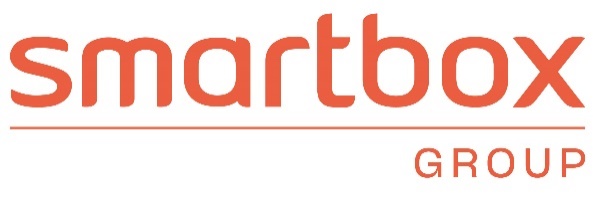 MODULO DI RECESSOCompila questo modulo solo se desideri recedere dal contratto.Scrivendo a: SBX SERVICES Portugal, UNIPESSOAL LDA -  Withdrawal/Recesso - Rua de Cantábria 42, 2775-771 Carcavelos, Portugaloppure contattando direttamente l’Assistenza clienti:al +390294757663, da lunedì a Venerdì, dalle 9:00 alle 18:00 (festivi esclusi)   tramite email all’indirizzo assistenza.clienti@emozione3.it Con la presente intendo comunicare la mia volontà di esercitare il diritto di recesso entro il termine legale di quattordici (14) giorni, in relazione al/ai Cofanetto/i regalo/e-Box acquistato/i dal sito https://www.emozione3.it/  : Ordine del ________________ , ricevuto il _______________ Nome e cognome*: ____________Indirizzo (Via, CAP, città):  ________Indirizzo email*: ___________Motivo: ____________Data*: _____________Lì*: ____________ORDINE n°* : ____________Firma (solo in caso di spedizione del presente modulo cartaceo) :*: campi obbligatoriStampa il modulo di recesso o invialo per e-mail all'indirizzo sopra indicato.